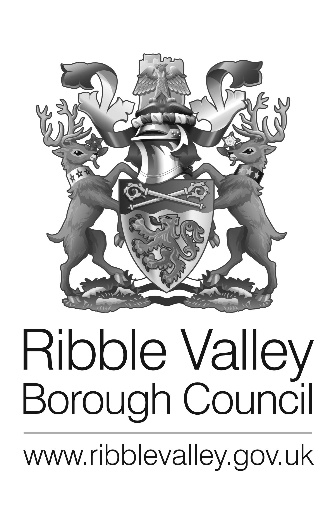 Ribble Valley Borough CouncilCouncil officesChurch WalkCLITHEROEBB7 2RA                                                                                    My reference: 3/2023/0824Direct Dial: (01200) 425111www.ribblevalley.gov.ukEmail: planning@ribblevalley.gov.ukDate: 07 December 2023Location: Barn 2, Dinkling Green Farm, Little Bowland Road, Chipping BB7 3BNProposal: Approval of details reserved by condition 5 (method statement) of Listed Building Consent 3/2022/0750.I write in response to your application to discharge the condition pursuant to planning approval 3/2022/0750. Nicola HopkinsNICOLA HOPKINSDIRECTOR OF ECONOMIC DEVELOPMENT AND PLANNINGMiss Holly DuroseAG Built Environment Consultancy1-2 Cross StreetPrestonPR1 3LTCondition 5 can be partially discharged in so far as the Method Statement Ref No. JRB/DGF is acceptable. The Method Statement shall be strictly adhered to throughout the construction phase of the development in order to satisfy the condition in full.